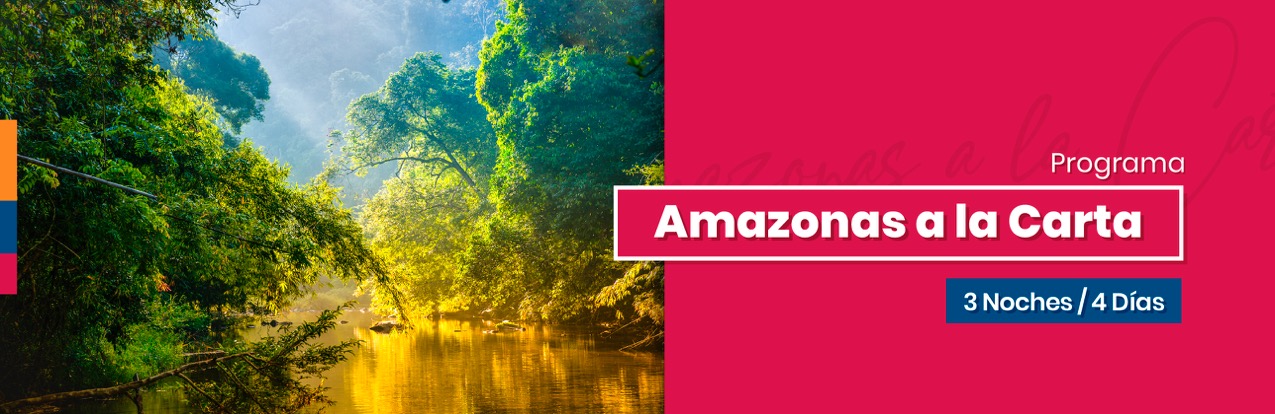 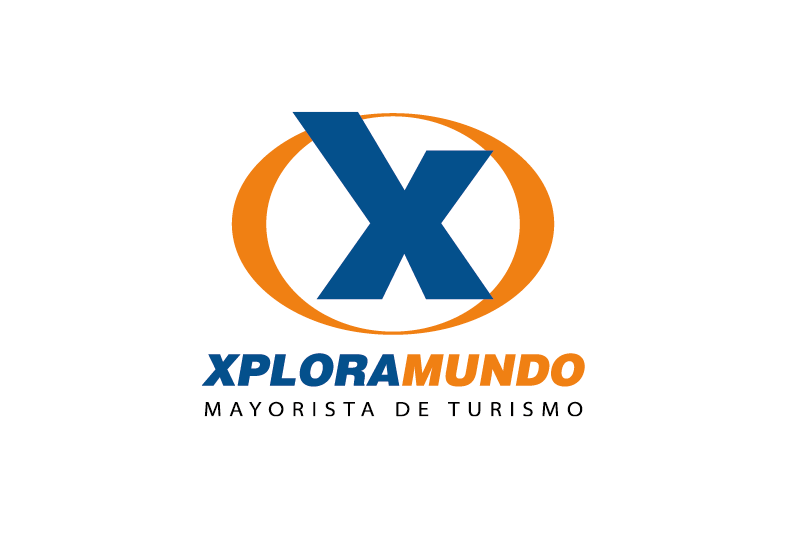 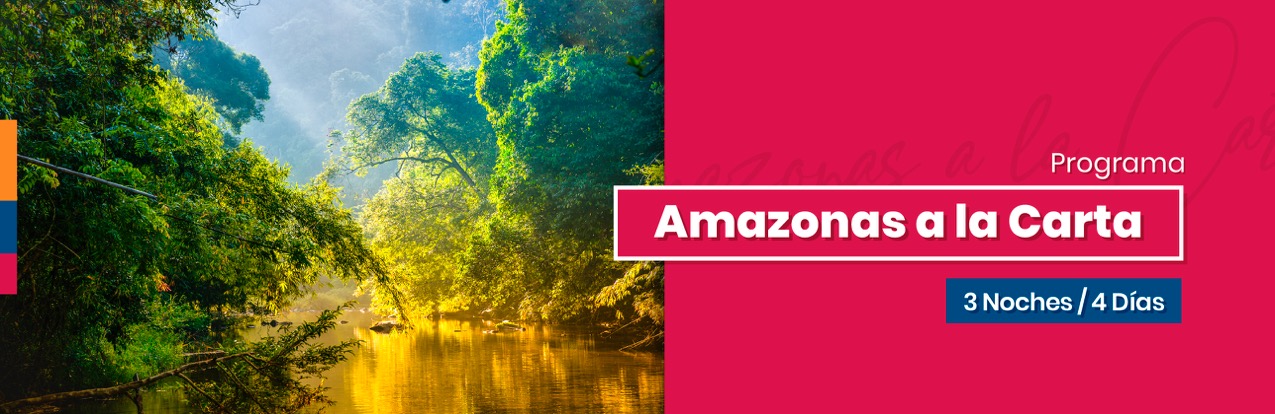 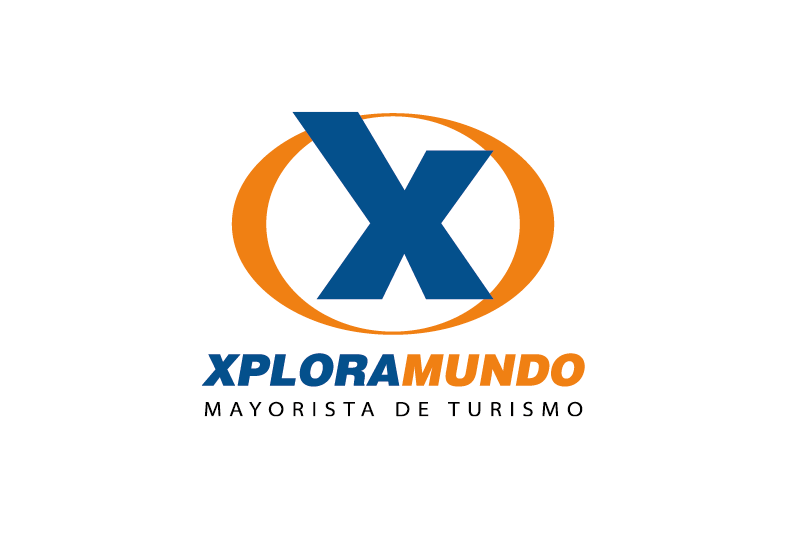 Amazonas a la Carta DÍA 1 LETICIA - TABATINGA - LETICIA (City Tour Leticia/ Colombia – Tabatinga/Brasil) Recepción en el aeropuerto Vásquez Cobo de la ciudad de Leticia. Traslado al Hotel.  Recorrido por la ciudad de Leticia, en donde podremos observar el Puerto Fluvial, gobernación, Alcaldía, Biblioteca Banco de la República, Centro de la Ciudad y además de poder observar y escuchar un millar de loros que al atardecer van a buscar refugio para dormir en la copa de los árboles del Parque principal de la Ciudad. Luego visita de la frontera entre Colombia y Brasil, el Puerto de Tabatinga y visita la Casa de Chocolate. Regreso a Leticia, cena y alojamiento. DÍA 2 LETICIA – MARASHA – LETICIA (Tour Reserva Natural Marasha) Desayuno. Salida en bote rumbo a la Reserva Natural Marasha ubicada en plena selva amazónica del Perú a 30 minutos de Leticia, Caminata por selva de aproximadamente una hora. Donde se percibe un mundo diferente, acompañado de paz y tranquilidad mediante la observación de las diferentes especies. Posibilidades de Observar riqueza de fauna y flora amazónica al ritmo del remo escuchando los sonidos de las aves. En las horas de la tarde regreso a la Ciudad de Leticia. Cena y alojamiento. DÍA 3 LETICIA – PUERTO NARIÑO – LAGOS DE TARAPOTO - LETICIA (Tour 3 fronteras) Desayuno. Salida en bote río arriba para visitar el punto imaginario de las tres fronteras y observación de la Victoria Regia el loto más grande del mundo. Visita Isla Micos y visita a las comunidades Indígenas   en donde podremos observar su cultura, trajes típicos, artesanías multicolores y su forma de vida. Se seguirá el recorrido hasta  Puerto Nariño segundo municipio  del Amazonas y distante 80 Km. de Leticia, considerado “ El Pesebre del Amazonas”,  no cuenta con carros o  bicicletas y tienen pequeñas callecitas a lo largo del poblado,  sus habitantes son en su mayoría indígenas de las etnias Ticuna, Yagua, Cocama, Huitoto y otras. Cerca encontramos los Lagos de Tarapoto donde se encuentran los delfines rosados al igual que una gran variedad de peces y un paisaje de gran belleza.   Regreso a Leticia. Cena y alojamiento. DÍA 4 LETICIA Desayuno en el hotel, a la hora acordada traslado al aeropuerto para tomar el vuelo con destino a la siguiente ciudad de destino o a su ciudad de origen.PRECIOS POR PERSONA EN US$.**APLICA PARA PAGO EN EFECTIVO, CHEQUE O TRANSFERENCIA**CONSULTE NUESTRO SISTEMA DE PAGO CON TARJETA DE CREDITO    
    
LETICIA  Traslados aeropuerto  - hotel - aeropuerto en servicio regular Alojamiento 3 noches en hotel seleccionado Plan de alimentación P.A.M (Desayuno. Almuerzo o cena: 3 desayunos, 2 almuerzos en las excursiones y 3 cenas) City Tour por Leticia con visita a Tabatinga en Brasil en servicio regular. Tour a Reserva Natural Marasha con caminata por la selva  y avistamiento de flora y fauna en servicio regular Tour punto de las 3 fronteras con observación de la Victoria Regia , visita a la Isla de los Micos, comunidades indígenas, Puerto Nariño y Lagos de Tarapoto con observación del delfín rosado en servicio regular Transporte fluvial con chalecos salvavidas  y transportes  terrestres descritos en itinerarioRefrescos y agua mineral en excursiones Impuesto de entrada al Municipio de Puerto Nariño Guías y baquianos locales Vigencia del programa: 15 de enero al 14 diciembre de 2020 
Excepto: Semana Santa 03 al 12 de abril 2020 / Del 15 Junio al 20 de Julio 2020 y del 3 al 12 de Octubre 2020. Tarifas aplican para mínimo 2 pasajeros viajando juntos en adelante, consulte suplemento para pasajero viajando solo. Tarifas sujetas a cambios sin previo avisoNo incluye: Boletos aéreos, alimentación no descrita, propinas y gastos no especificados.No incluye impuesto de entrada a Leticia- Amazonas aprox 15 USD por persona pago en destino al cambio en pesos colombianos.         Ver notas importantes  de cada tour en itinerario         Para ingreso a Leticia en el Amazonas se sugiere llevar certificado de la vacuna de la fiebre amarilla vigente y la aplicación de la misma debe ser con mínimo 10 días de antelación a la llegada a destino (Consulte antes con su médico)COMENDACOES PARA VIAJE L AMAZONAS         Llevar: Documento de identificaciónCarnet de vacuna contra la fiebre amarilla aplicada mínimo 10 días antes del viajeEs importante llevar un repelente para evitar picaduras de insectosLlevar una maleta pequeña adicional para utilizarla en las salidas por el río.Ropa liviana de algodón: pantalones y camisas de manga larga Protector solarSombrero o gorraVestido de bañoZapatos deportivos o botas pantanerasMedicinas y elementos de aseo personalEvitar llevar elementos nocivos que atente contra la biodiversidad del Amazonas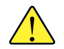 Favor notar que las tarifas no incluyen algunos gastos que deberán ser cubiertos por el pasajero directamente en el hotel, por ejemplo: RESORT FEE,  impuestos de la ciudad, estacionamiento, propinas, y otros. XPLORAMUNDO Cia. Ltda., no se hace responsable por estos gastos y no tiene control de su implementación.**Para nosotros es un placer servirle**TARIFAS POR PERSONA EN DOLARES AMERICANOS USD ( Mínimo 2 pasajeros Viajando Juntos)TARIFAS POR PERSONA EN DOLARES AMERICANOS USD ( Mínimo 2 pasajeros Viajando Juntos)TARIFAS POR PERSONA EN DOLARES AMERICANOS USD ( Mínimo 2 pasajeros Viajando Juntos)TARIFAS POR PERSONA EN DOLARES AMERICANOS USD ( Mínimo 2 pasajeros Viajando Juntos)TARIFAS POR PERSONA EN DOLARES AMERICANOS USD ( Mínimo 2 pasajeros Viajando Juntos)TARIFAS POR PERSONA EN DOLARES AMERICANOS USD ( Mínimo 2 pasajeros Viajando Juntos)CATEGORIÁ 
HOTEL EN LETICIA 
SGL 
DBL 
TPL
CHDTurista Waira SuitesBajo solicitud Bajo solicitud Bajo solicitud Bajo solicitud Turista AnacondaBajo solicitudBajo solicitudBajo solicitudBajo solicitud